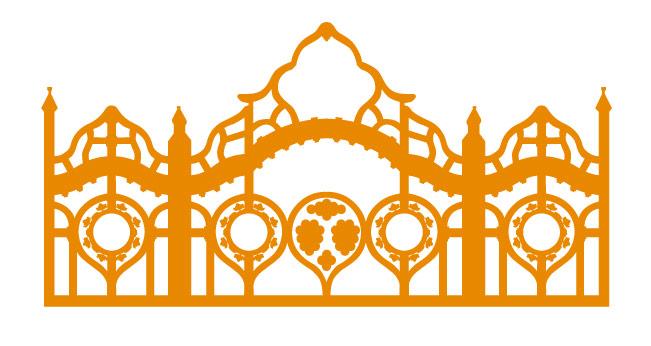 Vakok Egységes Gyógypedagógiai Módszertani Intézménye, Óvodája, Általános Iskolája, Szakiskolája, Készségfejlesztő Iskolája, Fejlesztő Nevelés-Oktatást Végző Iskolája, Kollégiuma és GyermekotthonaHelyi tanterv                                                                       Átdolgozta: Szűcs JánosBiológiaA biológia helye a természettudományos nevelésbenA biológia tanulása-tanítása továbbviszi a korábbi években elkezdett fogalmi fejlődés folyamatát, elmélyíti és rendszerezi a kulcsfogalmak köré szervezett elméleti tudást. Eszközöket ad a tanulók kezébe, amelyekkel a körülöttük lévő élővilágot tanulmányozhatják, meggyőzi őket az így szerzett tudás megbízhatóságáról. A tanulók önmagukat, mint biológiai lényt is vizsgálják, a sejtektől a szervrendszereken át a szervezet egészéig felépítve az emberi testről és szellemi, lélektani működéséről alkotott képüket. A tanulók képet kapnak a biológia kulcsfogalmairól, alapvető elméleteiről, de lehetőségük van az érdeklődésüknek megfelelő, elmélyültebb vizsgálódásra is, ami utat nyithat az élettudományok és a hozzájuk kapcsolódó életpályák felé. Ezt szolgálhatja egy-egy részterület vizsgálata az iskolai szertár eszközeivel, a tanulók lakóhelyi és természeti környezetének felfedezésével. Fogalmi fejlődés, elmélet-gyakorlat viszonyaA kulcsfogalmak és elméletek fejlesztése a tapasztalati alapoktól a tudományos igényű értelmezésekig fokozatosan és differenciáltan történhet. Egy-egy bonyolultnak tűnő fogalom bevezethető az említés, ismerkedés szintjén, de a következő tanulási kör lehetőséget ad a tanulóknak az újabb elemek beépítésére vagy akár a fogalmi váltásra is. A műveltségi jellegű tudás esetében a tanulók a saját szavaikkal is hűen visszaadhatják a fogalmak jelentését, de a szakértői jellegű, továbbtanulást előkészítő tudás megkívánja a definíciók és tudományos elnevezések használatát. Az aktív tanulási módszerek alkalmazása több időt igényel, de a tanulók így azokat a vizsgálati és gondolkodási műveleteket is gyakorolhatják, amelyeknek az iskolán kívül a mindennapi életben is hasznát vehetik. A tanulás-tanítás fejlesztési céljai és módszereiA tanult ismereteket a tanulók olyan gondolkodási sémákba illeszthetik, mint pl. a törzsfejlődés, az egyedfejlődés, a felépítés és működés, az alkalmazkodás vagy az egyensúly. A gondolkodás fejlesztése magában foglalja a biológiai szerveződési szintek elemzését, a részekre bontás és egységben látás képességét, a változások és folyamatok azonosítását, a rendszer és környezete közötti kapcsolatok feltárását. A biológia jó lehetőséget ad a problémamegoldó gondolkodás fejlesztésére is, amiben egyszerre lehet jelen az elemzés, az alkalmazás és az alkotás készsége. A kutatási készségeket a tudományosan vizsgálható problémák felismerése, a kutatási kérdés megfogalmazása, a hipotézisalkotás, a kísérlettervezés és -kivitelezés, az eredmények rögzítése és értelmezése fejlesztheti. Ezek a készségek a mindennapi életben is alkalmazhatóak, így a természettudományos műveltség részét is képezik. Az értékek és attitűdök formálásának fontos eszköze a kritikai gondolkodás, a több szempontú megközelítések alkalmazása. A természeti környezet védelme számos ponton kerül ellentétbe a rövid távon nyereséges, de önpusztító gazdálkodás haszonélvezőinek igényeivel. Természet és gazdálkodás összhangja vezethet a fenntartható életminőséghez. Az egészségnevelés sem hatékony csupán az elméleti megfontolásokra építve, szükség van az egészség értékként való kezelésére és az ennek megfelelő életvezetés kialakítására.A hatékony tanulás interakciókra épül, ezért a kommunikáció és együttműködés fejlesztését is be kell illeszteni a tanulás-tanítás folyamatába. Ezt a rendszeres tanuló-tanuló, tanuló-tanár interakciók biztosíthatják. A meglévő tudás felszínre hozása és megosztása a tanórákon kívül a virtuális közösségekben, osztálytermi alkalmazásokban is történhet. A csoportos tanulási helyzetek fejleszthetik az együttműködési készségeket, erősíthetik a felelősség vállalásának képességét. A digitális készségek fejlesztését a biológiai vizsgálatokban alkalmazható mérő és adatbázis jellegű alkalmazások segíthetik, látássérült tanulók esetében a mobiltelefonnal történő videózás vagy hangfelvétel készítése is nélkülözhetetlen lehet. Ebben a tanulási környezetben a tanár szerepe is megváltozik; kiemelt célja a tanulók önszabályozó tanulási képességének erősítése és az ehhez szükséges megfelelő támogatás személyre szabott biztosítása.A biológia tantárgy a Nemzeti alaptantervben rögzített kulcskompetenciákat az alábbi módon fejleszti:A tanulás kompetenciái: A biológiai megfigyelések és kísérletek alapján a tanuló átéli a tudásszerzés aktív folyamatát, míg a tudás alkalmazhatóságának tapasztalata az önirányító tanulás képességét erősíti. Tantárgyhoz kapcsolódó, napról napra frissülő információk keresése, az ezekre a forrásokra épített tanulás fejleszti az önálló tanulás képességét. A kommunikációs kompetenciák: A természet megfigyelése és a tapasztalatok megfogalmazása fejleszti a tanuló szókincsét, anyanyelvi kifejezőkészségét. Az élő rendszerek és életjelenségek súlyos fokban látássérült tanulók esetében hanganyagok, videó-felvételek, tapintható ábrák, tapintható modellek, ill. gyengénlátó tanulók esetében nagyított, kontrasztos ábrák, képek, mozgóképek formájában is vizsgálhatók. Ez fejleszti a képzeletet, a képek és a nyelvi kifejezésmódok közötti átalakítás képességét. A csoportos, interaktív tanulási helyzetek a vélemények felszínre hozását, a tudás közös építését és megosztását segítik.A digitális kompetenciák: A közvetlen tapasztalatszerzés mellett a látássérült tanuló akadálymentesített digitális forrásokból szerezhet információkat a természeti környezetéről. A könyvtári és egyéb adatbázisokban végzett célzott keresése kiegészül a tárolás, rendezés és átalakítás műveleteivel. Megfelelő tanári támogatással a tanuló maga is alkotóvá válhat, személyre szabott tananyagokat hozhat létre, eredményeit megoszthatja társaival.A matematikai, gondolkodási kompetenciák: A biológiai vizsgálatok során a tanuló alkalmazza az analitikus és a szintetizáló gondolkodás műveleteit, összehasonlítja a különféle állapotokat és következtet a változások, folyamatok és egyensúlyok kialakulására. Az elvégzett megfigyelések és kísérletek számos egyedi jelenséget tárnak fel, ezek tanulságainak levonásához az induktív gondolkodás képességét is fejleszteni kell. A megismert biológiai elméletek alkalmazása többféle kontextusban, pl. a fenntarthatóság, a biotechnológia vagy az egészség összefüggésében, deduktív gondolkodás útján történhet. A biológiai jelenségek leírása gyakran csak statisztikai szemlélettel lehetséges, a sokféleségben rejlő azonosságok és különbségek összehasonlítása az analógiás gondolkodást fejleszti. Az élet egymásra épülő szerveződési szintjeinek megértése rendszerszintű, komplex gondolkodást igényel. A személyes és társas kapcsolati kompetenciák: Az ember biológiai és társadalmi lény, a biológia tanulása hozzásegít e kettősség tudatos szemléletéhez. A tanuló felismeri az öröklött és a szerzett tulajdonságaiban rejlő lehetőségeit, a testi és szellemi képességek kibontakoztatásának személyes felelősségét. Az önismeret fejlesztését szolgálják az interaktív tanulási formák, a fejlesztő szemléletű ön- és társértékelés. A tanuláshoz nyújtott megfelelő tanári támogatás, az egymástól tanulás növeli a közösségi összetartozás érzését, a segítség adásának és elfogadásának képességét.A kreativitás, a kreatív alkotás, önkifejezés és kulturális tudatosság kompetenciái: Az élő természeti környezetből érkező érzelmi hatások befogadása, ezek kreatív alkotásokban történő kifejezése segíti a biológia nevelési céljainak elérését.Munkavállalói, innovációs és vállalkozói kompetenciák: A mezőgazdaság, az élelmiszeripar, az orvostudomány és a gyógyszeripar a folyamatos innovációra épül, az erre való felkészítés a biológia tanulásának is feladata. 7–8. évfolyamA környezetismeret tantárgy a gyerekek mindennapi tapasztalatára, élményeire építve vizsgálja a növény- és állatvilágot, az emberi szervezetet és a környezeti folyamatokat. Ebben a tanulási szakaszban is végeznek a tanulók megfigyeléseket, egyszerűbb méréseket és kísérleteket, de ez még inkább a gyermeki kíváncsiság által irányított, kevésbé tudatos tevékenység.  Súlyos fokban látássérült tanulók esetében ehhez elengedhetetlen közvetlen személyes környezetük segítő támogatása.A természettudomány tantárgy keretében növények és állatok, az ember szervezete és egészsége, valamint az életközösségek megismerése részletesebben és elmélyültebben történik. A biológia önálló és mindenki számára kötelező tantárgyként a 7. évfolyamon jelenik meg. A további tanévekben az iskolatípusoktól függően nem mindenki folytatja a tanulását, ezért fontos, hogy a tanulók a két év során teljes képet kapjanak az élet biológiai értelmezéséről, az élővilágról és az ember szervezetéről és egészségéről. Az elméleti ismeretek a természettudományok általános és a biológia sajátos kulcsfogalmai köré szerveződnek, céljuk a biológiai alapműveltség megszerzése. A jelenségeket bemutató, élményalapú, aktív tanulási módszerek alkalmazásával jobban megőrizhető a gyermeki kíváncsiság, ennek feltétele a vizsgálatokra alkalmas, akadálymentesített és speciális eszközökkel megtámogatott tanulási környezet és a természetben való tanulás lehetőségének biztosítása. Alkalmat kell adni a tanulóknak a természeti környezet megfigyelésére, a rendszerek és folyamatok feltárására, következtetések levonására és élmények szerzésére, kihasználva az értelmi és érzelmi nevelés egymást erősítő hatását. Az elméleti jellegű, illetve az egészségműveltséggel, környezeti fenntarthatósággal kapcsolatos témakörök a kerettantervben ajánlott tagozódásban és időkeretben vagy egymással összekapcsolva, pl. projektalapú módszerekkel, kutatásalapú tanulással is taníthatók.A 7–8. évfolyamon a biológia tantárgy alapóraszáma: 102 óra.A témakörök áttekintő táblázata:Témakör: A biológia tudományának céljai és vizsgálati módszereiJavasolt óraszám: 3 óraTanulási eredményekA témakör tanulása hozzájárul ahhoz, hogy a tanuló a nevelési-oktatási szakasz végére:útmutató alapján, másokkal együttműködve kísérleteket hajt végre, azonosítja és beállítja a kísérleti változókat, a kapott adatok alapján következtetéseket fogalmaz meg;a vizsgált biológiai jelenségekkel kapcsolatos megfigyeléseit, következtetéseit és érveit érthetően és pontosan fogalmazza meg, ezeket szükség esetén hanganyagokkal, videókkal egészíti ki.A témakör tanulása eredményeként a tanuló:ismeri a biológia tudományának kutatási céljait, elismeri a tudósok munkáját és felelősségét, képet alkot a biológia fejlődéséről, érti a jelenkori kutatások jelentőségét;érti és példákkal igazolja, hogy a tudományos elképzelések az adott kor tudásán és világképén nyugszanak, fejlődésük és cseréjük a megismerési folyamat természetes jellemzője;a biológiai jelenségekkel kapcsolatban kérdéseket, előfeltevéseket fogalmaz meg, tudja, hogy ezek akkor vizsgálhatók tudományosan, ha lehetőség van a bizonyításra vagy cáfolatra;tisztában van a mérhetőség jelentőségével, törekszik az elérhető legnagyobb pontosságra, de tisztában van ennek korlátaival is; megkülönbözteti a bulvár, a népszerűsítő és a tudományos típusú közléseket, médiatermékeket, törekszik a megtévesztés, az áltudományosság leleplezésére.Fejlesztési feladatok és ismeretekA Föld élővilágának teljességét magában foglaló bioszféra fogalmának értelmezése, megismerésének és védelmének a biológia kutatási céljaként való azonosítása A biológia kutatási céljainak megismerése, néhány jelentős felismerés és felfedezés történeti bemutatása, értékeléseA biológiai ismeretek gyarapodásának a technológiai és gazdasági fejlődéssel való összefüggésének felismerése, az emberi életmódra gyakorolt hatásának értékeléseA természettudományos vizsgálatok feltételeinek és alapvető módszereinek elvi ismerete, gyakorlati alkalmazásuk megalapozásaA tényekre alapozottsággal kapcsolatos igény megszilárdítása, az áltudományos, manipulatív közlések és a tudományos források közötti különbségtétel Fogalmakbioszféra, élettudományok, tudományos probléma, hipotézis, kísérlet, kísérleti változó, rendszer, környezet, szerveződési szint, tudományos közlemény, áltudományJavasolt tevékenységekKiselőadások készítése az élettudományok és az orvoslás történetének egy-egy nevezetes személyiségéről, az ókortól napjainkig (Pl. Arisztotelész, Galenus, Linné, Darwin, Watson és Crick)Rövid beszámolók készítése az utóbbi évtizedekben orvosi Nobel-díjjal elismert, biológiai kutatásokkal megalapozott felfedezésekről (témák, kutatók, alkalmazások), beszélgetés a jelentőségükrőlA modern biológiai kutatások és a biotechnológia területeit és alkalmazási lehetőségeit bemutató kiselőadások készítése, ezekkel kapcsolatos vélemények gyűjtése, megfogalmazása és megvitatásaA tudományos és a hétköznapi megfigyelés különbségeinek bemutatása konkrét példákon keresztülÁltudományos hírek gyűjtése a médiából és azok tudományos tényekre alapozott cáfolataNarrált kisfilmek meghallgatása, feldolgozása a biológia tudomány részterületeiről, a modern biológiárólTémakör: Az élet kialakulása és szerveződéseJavasolt óraszám: 6 óraTanulási eredményekA témakör tanulása hozzájárul ahhoz, hogy a tanuló a nevelési-oktatási szakasz végére:alapfokon alkalmazza a rendszerszintű gondolkodás műveleteit, azonosítani tudja egy biológiai rendszer részeit, kapcsolatait és funkcióit, érti a csoportképzés jelentőségét, a tanult csoportokba besorolást végez;biológiai rendszerekkel, jelenségekkel kapcsolatos, tapintható ábrák és modellek  által nyerhető információkat szóban vagy írásban értelmezA témakör tanulása eredményeként a tanuló:tényekre alapozott érveket fogalmaz meg a baktériumok jelentőségével kapcsolatban, értékeli egészségügyi, környezeti és biotechnológiai jelentőségüket; nagyméretű, kontrasztos vagy tapintható ábra, modell megfigyelése alapján felismeri és megnevezi a sejtmagvas sejttípus legfontosabb alkotórészeit, megfogalmazza a sejtekben zajló életfolyamatok lényegi jellemzőit;hanganyagok, narrált videók alapján összehasonlítja a növényi és az állati sejtek felépítését és működését, példák alapján értelmezi az egysejtű életmód jellegzetességeit;érti a többsejtűek szerveződési típusainak különbségét, szerepét a fajok elterjedésében és a köztük kialakult munkamegosztásban.Fejlesztési feladatok és ismeretekA mikroszkópok működési elvének, felépítésének megismerése, digitális képi eszközök felnagyított, kontrasztos képének értelmezése A mikroorganizmusok és a földi élet kialakulása közötti kapcsolat felismerése, a földi anyagforgalmi ciklusokban játszott szerepük értelmezéseA biológiai energiaforrás szerepének megértése, típusainak megkülönböztetése A növényi és az állati sejttípusok összehasonlítása, anyagcseretípusok megkülönböztetése az energia- és a szénforrás alapjánFogalmakmikroszkóp, sejt, sejtalkotó, baktérium, biológiai információ, gén, anyagcsere, szénforrás, energiaforrás, fotoszintézis, légzés, egysejtű, telep, szövetJavasolt tevékenységekA sejtek felépítését és működését bemutató narrált videók keresése, a látottak, hallottak megbeszélése, összefoglalásaA sejt felépítését és működését értelmező, a tanulók meglévő tudására épülő analógiák keresése és megbeszélése (pl. vár, város, gyár), vázlat készítéseA baktériumok sokféle biológiai szerepének bemutatása konkrét példákon keresztülPapucsállatka-tenyészet készítésének elvi ismereteTapintható vagy nagyméretű, kontrasztos növényi és állati sejtmodell elemzése néhány alapvető különbség hangsúlyozásávalTémakör: Az élővilág fejlődéseJavasolt óraszám: 6 óraTanulási eredményekA témakör tanulása hozzájárul ahhoz, hogy a tanuló a nevelési-oktatási szakasz végére:alapfokon alkalmazza a rendszerszintű gondolkodás műveleteit, azonosítani tudja egy biológiai rendszer részeit, kapcsolatait és funkcióit, érti a csoportképzés jelentőségét, a tanult csoportokba besorolást végez;digitális eszközökkel videókat, adatokat rögzít, keres és értelmez, kritikus és etikus módon használ fel, prezentációkat, hangzó anyagokat készít;önállóan vagy másokkal együttműködve kivitelez tanulási projekteket.A témakör tanulása eredményeként a tanuló:a biológiai problémák vizsgálatában figyelembe veszi az evolúciós fejlődés szempontjait, a földtörténeti időskálán el tudja helyezni ennek mérföldköveit, érti, hogy a mai emberi faj is az evolúció során alakult ki;értelmezi a rátermettség és a természetes szelekció fogalmát, tudja, hogy azt a véletlenszerű események és az önszerveződés is befolyásolhatják;elfogadja, hogy minden ember egy fajhoz tartozik és a nagyrasszok értékükben nem különböznek, a biológiai és kulturális örökségük az emberiség közös kincse.Fejlesztési feladatok és ismeretekAz evolúciós idődimenziók felmérése, élőlények sokféleségét kialakító mechanizmusok megértése, a természetes szelekció, valamint a semleges folyamatok jelentőségének felismeréseAz élővilág sokféleségének értékelése Az élővilág fejlődését befolyásoló tényezők elemzése, az alkalmazkodással összefüggő változások azonosítása néhány példán keresztülAz állatvilág fejlődése és az emberi evolúció közötti kapcsolat felismerése, a kutatás és bizonyítás módszereinek áttekintéseAz emberi evolúció főbb lépéseinek (agytérfogat, testtartás, tűz- és eszközhasználat, viselkedés, kommunikáció) azonosításaRendszerelemzési képesség megalapozása, a felépítés és működés, valamint a rendszer és környezet kapcsolatok biológiai vizsgálatokkal összefüggő jelentőségének megértéseFogalmakevolúció, természetes kiválasztódás, alkalmazkodás, rátermettség, fajok sokfélesége, emberi evolúció, ősemberek, nagyrasszok, Homo sapiensJavasolt tevékenységekAz élővilág fejlődését bemutató időszalag készítése, a fontosabb mérföldkövek megjelenítéseA környezet és az élőlények testfelépítése, életmódja közötti összefüggést bemutató példák elemzése, az alkalmazkodás tényezőinek és konkrét módjainak megfogalmazásaA nagyrasszok képviselőinek testfelépítése és a környezethez való alkalmazkodás közötti összefüggések bemutatásaEmberelődök testfelépítését (csontváz, testalkat, végtagok, koponya) bemutató modellek, rekonstrukciók összehasonlítása, a különbségek azonosítása, a fejlődési folyamat néhány jellemzőjének megfogalmazásaAz emberré válás folyamatát bemutató videó elemzéseTémakör: Az élővilág országaiJavasolt óraszám: 10 óraTanulási eredményekA témakör tanulása hozzájárul ahhoz, hogy a tanuló a nevelési-oktatási szakasz végére:alapfokon alkalmazza a rendszerszintű gondolkodás műveleteit, azonosítani tudja egy biológiai rendszer részeit, kapcsolatait és funkcióit, érti a csoportképzés jelentőségét, a tanult csoportokba besorolást végez;biológiai rendszerekkel, jelenségekkel kapcsolatos információkat szóban vagy írásban értelmezA témakör tanulása eredményeként a tanuló:alaktani jellemzők összehasonlítása alapján felismer néhány fontosabb növény- és állatcsoportot, ezekbe besorolást végez;konkrét példák vizsgálata alapján összehasonlítja a gombák, a növények és az állatok testfelépítését, életműködéseit és életmódját, ennek alapján érvel az önálló rendszertani csoportba sorolásuk mellett.Fejlesztési feladatok és ismeretekAz élőlények sokféleségében való eligazodás szükségességének és módszereinek azonosítása, a hierarchia és a leszármazási rokonság elvének felismeréseA gombák, a növények és az állatok külön országba sorolása melletti érvek megfogalmazása, fontosabb rendszertani csoportjaik alaktani és szervezettani jellemzése, néhány példafaj bemutatásaKirándulások, természetben végzett megfigyelések során élőlénycsoportok, fajok azonosítása hangjuk, külső jegyeik alapján, digitális formátumú határozókönyvek és mobilapplikációk segítségévelFogalmakfejlődéstörténeti rendszer, rendszertani kategóriák, faj, kettős nevezéktan, virágtalan növények, virágos növények, férgek, ízeltlábúak, puhatestűek, és a gerincesek osztályaiJavasolt tevékenységekDigitális vagy megfelelő segédeszközökkel nagyítható formátumú növény- és állatismeret segédkönyv (vagy hasonló kézikönyvek), mobiltelefon-applikációk és weboldalak keresése, használati módjuk tanulmányozásaNövény és/vagy állatfajok rendszertani besorolása élő egyedek illetve preparátumok megfigyelése alapjánAz élővilág országait bemutató törzsfa értelmezése, rövid jellemzések készítése az egyes országokrólKiselőadás Darwin és Linné munkásságáról A természetes és mesterséges rendszerezés összehasonlítása különböző feladatokkal, élőlények elnevezése játékos feladatokkalFajok felismerése terepgyakorlaton, fajlista készítése a közvetlen környezetbenKiselőadás a gombaszedéssel és -fogyasztással kapcsolatos tudnivalókrólVirágtalan, valamint egy- és kétszikű növények vizsgálata, a tapasztalatok megfogalmazása szóban, rögzítése írásbanGyűrűsférgek, puhatestűek, ízeltlábúak vizsgálata, tapasztalatok szóbeli megfogalmazása, rögzítéseKiselőadás összeállítása az állatvilág „legjeiről”Témakör: Bolygónk élővilágaJavasolt óraszám: 10 óraTanulási eredményekA témakör tanulása hozzájárul ahhoz, hogy a tanuló a nevelési-oktatási szakasz végére:leírások, nagyméretű, kontrasztos vagy tapintható ábrák, preparátumok, filmek alapján értelmezi és bemutatja az élőlények környezethez való alkalmazkodásának jellegzetes módjait és példáit.A témakör tanulása eredményeként a tanuló:alapfokon ismeri a földrészek, óceánok legjellegzetesebb növény- és állatfajait;néhány jellegzetes faj példáján keresztül felismeri a kontinensek éghajlati övezetei, kialakult talajtípusai és az ott élő növényvilág közötti kapcsolatokat;néhány jellegzetes faj példáján keresztül felismeri a kontinensek jellegzetes növényei és az ott élő állatvilág közötti kapcsolatot; néhány tengeri növény- és állatfaj megismerése során felismeri, hogy bolygónk legnagyobb életközössége a világtengerekben él.Fejlesztési feladatok és ismeretekBolygónk nagy életközösségeinek élőhely-azonosítása tematikus domború térképen, a kontinensek néhány jellegzetes növény- és állatfajának megismeréseAz élőlények testfelépítése, életmódja, életciklusa és a biom ökológiai feltételei közti kapcsolat elemzéseAz európai magashegységekben kialakuló függőleges zonalitás okainak megértése, néhány jellegzetes életközösség, faj azonosításaÓceánok, tengerek és édesvízi életközösségek néhány jellegzetes élőlényének megismeréseTáplálkozási láncok és hálózatok összeállítása a biomok élőlényeibőlA fajok elterjedését, annak változását befolyásoló tényezők konkrét példák alapján történő elemzéseRendszerelemzési képesség megalapozása, a felépítés és működés, valamint a rendszer és környezet kapcsolatok biológiai vizsgálatokkal összefüggő jelentőségének megértéseFogalmaktápláléklánc, táplálékhálózat, elterjedési terület, éghajlati övezet, biomok, vízi életközösségek, függőleges zonalitásJavasolt tevékenységekA kontinensek élővilágát bemutató természetfilmek elemzése, a látottak, hallottak megbeszéléseAdatok gyűjtése a környezeti tényezők és az élőlények testfelépítése, életmódja közötti összefüggésről, ezek alapján néhány jellegzetes példa bemutatásaTűrőképességi adatok elemzése, az elterjedés és a környezeti igények közötti kapcsolat vizsgálataTáplálkozási piramis/hálózat felépítése a biomokra jellemző élőlényekről kapott vagy gyűjtött információk alapján A bioszférát, a biomokat kutató természettudósok (pl. Balogh János, Jacques-Yves Cousteau, Yann Arthus-Bertrand, Sir David Attenborough) filmrészleteinek megtekintése, megbeszéléseTémakör: Életközösségek vizsgálataJavasolt óraszám: 10 óraTanulási eredményekA témakör tanulása hozzájárul ahhoz, hogy a tanuló a nevelési-oktatási szakasz végére:leírások, nagyméretű, kontrasztos fotók vagy tapintható ábrák, preparátumok és filmek alapján értelmezi és bemutatja az élőlények környezethez való alkalmazkodásának jellegzetes módjait és példáit;a vizsgált biológiai jelenségekkel kapcsolatos megfigyeléseit, következtetéseit és érveit érthetően és pontosan fogalmazza meg, ezeket szükség esetén prezentációkkal, videókkal egészíti ki;önállóan vagy másokkal együttműködve kivitelez tanulási projekteket.A témakör tanulása eredményeként a tanuló:másokkal együttműködve vizsgál környezetében található életközösségeket, az adatok alapján elemzi az élettelen környezeti tényezők és az élőlények közötti kapcsolatokat;életközösségek vizsgálata alapján elmagyarázza az életközösségekben zajló anyagforgalom folyamatát, felismeri az élőlények közötti táplálkozási kapcsolatokat, táplálkozási piramist szerkeszt;leírások, hanganyagok, filmek és saját megfigyelései alapján elemzi az állatok viselkedésének alaptípusait, ezek lényegi jellemzőit konkrét példák alapján bemutatja;esetleírások, hanganyagok, filmek és saját megfigyelései alapján felismeri az adott életközösségek biológiai értékeit, értékeli a lakókörnyezetében található életközösségek környezeti állapotot és életminőséget javító hatását.Fejlesztési feladatok és ismeretekAz élettelen környezeti tényezők és az élőlények közötti kölcsönhatások azonosítása, környezeti igény és tűrőképesség vizsgálataA levegő, a víz és a talaj minőségi jellemzőinek vizsgálata, főbb típusainak megkülönböztetése, természetes összetevők és szennyezők azonosítása, mérési adatok értelmezéseAz élőhely fogalmának ismerete, jellemzőinek és típusainak vizsgálatokban történő azonosítása, az élőhelyi környezethez való alkalmazkodás módjainak és példáinak elemzéseAz életközösségek rendszerként való értelmezése, a kölcsönhatások és hálózatok vizsgálatokban történő felismerése, ciklikus és előrehaladó változási folyamatok azonosításaAz indikátorszervezetek jelentőségének megértése, felismerésük és alkalmazásuk a konkrét vizsgálatokbanFogalmakéletközösség, élőhely, környezeti igény, tűrőképesség, indikátorszervezet, populációs kölcsönhatás, évszakos és napi változási ciklus, társulások fejlődése, szukcesszióJavasolt tevékenységekTanári irányítás mellett egyszerű levegőminőség- (pl. ülepedő por), vízminőség- (pl. gyorstesztek, algák és egysejtűek megfigyelése) és talajvizsgálatok (pl. szemcseméret, víztartalom, pH) elvégzése, mintavétel és elemzésAz intézmény közelében lévő természetes vagy természetközeli életközösség rendszeres megfigyelése, adatok gyűjtése, elemzése. Természetes életközösségek vizsgálata kirándulás, erdei iskola keretében, természettudományos, természetvédelmi és művészeti tevékenységek, pl. tárgykészítés, ötvözéseKiállítás, bemutatónap szervezése, a terepen végzett vizsgálatok és az alkotómunka eredményeinek megosztása az intézményen belül és (lehetőség szerint) a helyi közösségben Kiselőadás készítése idegenhonos inváziós növény- és állatfajokrólZuzmók elterjedésének vizsgálata az iskola környezetében, autóforgalommal terhelt és kevésbé forgalmas területenTémakör: A természeti értékek védelmeJavasolt óraszám: 8 óraTanulási eredményekA témakör tanulása hozzájárul ahhoz, hogy a tanuló a nevelési-oktatási szakasz végére:természetvédelmi, bioetikai, egészségműveltségi témákban tényekre alapozottan érvel, vitákban többféle nézőpontot is figyelembe vesz;a vizsgált biológiai jelenségekkel kapcsolatos megfigyeléseit, következtetéseit és érveit érthetően és pontosan fogalmazza meg, ezeket szükség esetén nagyítható ábrákkal, fotókkal, videókkal egészíti ki;önállóan vagy másokkal együttműködve kivitelez tanulási projekteket.A témakör tanulása eredményeként a tanuló:érti és elfogadja, hogy az élő természet rendelkezik olyan értékekkel, amelyeket törvényi eszközökkel is védeni kell, ismeri ennek formáit, felhívja a figyelmet az általa észlelt természetkárosításra;az életformák sokféleségét megőrzendő értékként kezeli, felismeri a benne rejlő esztétikai szépséget, érvel a biológiai sokféleség veszélyeztetése ellen;tájékozódik a környezetében található védett fajokról, életközösségekről, ezek eszmei értékéről és biológiai jelentőségéről, ismeri a hazai nemzeti parkok számát, területi elhelyezkedését, bemutatja védendő életközösségeik alapvető jellemzőit;egységben látja az életközösségek múltbeli, jelenkori és várható jövőbeli állapotát, azok jövőbeli állapotára valószínűségi előrejelzést fogalmaz meg, felismeri és vállalja a jövőjük iránti egyéni és közösségi felelősséget.Fejlesztési feladatok és ismeretekA természetvédelem szükségessége melletti érvelés, az alkalmazható egyedi és rendszerszintű módszerek és szabályozási elvek ismereteA gazdálkodás, a települések és az infrastruktúra fejlődése által előidézett, a természeti környezetre gyakorolt hatások azonosítása, konkrét példák adatokra alapozott, több szempontú értékeléseAz ökológiai elvek érvényesítési lehetőségeinek felismerése a gazdálkodás, az építészet, a tájmegőrzés vagy a turizmus esetébenNemzeti parkjaink elnevezésének, területi elhelyezkedésének és sajátos biológiai értékeinek ismereteA lakóhely közelében lévő védett területről információ- és adatgyűjtés, a természetvédelemben való önkéntes szerepvállalásra való indíttatás erősítéseA védett faj, az eszmei érték fogalmának értelmezése konkrét példák alapjánFogalmaktájvédelmi körzet, természetvédelmi terület, nemzeti park, védett faj, eszmei érték, ökoturizmus, ökogazdálkodás, urbanizáció, környezettudatosságJavasolt tevékenységekA környezet- és természetvédelem jeles napjaihoz (pl. Föld napja, víz napja, madarak és fák napja, környezetvédelmi világnap stb.) kapcsolódó iskolai programok szervezése, bekapcsolódás a helyi rendezvényekbeSzerepjáték, storyline (kerettörténet) feladat, strukturált vita valamely természetvédelemmel összefüggő probléma (pl. veszélyeztetett élőhelyek, fajok védelme) több szempontú elemzésére, a megoldási lehetőségek kereséseAz iskola vagy a lakóhely közelében vállalható környezetvédelmi önkéntes tevékenység megismeréseA lakóhely természetvédelmi értékeinek és környezeti problémáinak bemutatása projektmunka keretébenA hazai nemzeti parkok életközösségeit, jellegzetes élőlényeit bemutató kiselőadások, virtuális séták összeállításaKirándulás valamely hazai nemzeti parkba, részvétel vezetett túrán, megfigyelés, az eredményekből kiállítás rendezéseTémakör: Az élővilág és az ember kapcsolata, fenntarthatóságJavasolt óraszám: 10 óraTanulási eredményekA témakör tanulása hozzájárul ahhoz, hogy a tanuló a nevelési-oktatási szakasz végére:alapfokon alkalmazza a rendszerszintű gondolkodás műveleteit, azonosítani tudja egy biológiai rendszer részeit, kapcsolatait és funkcióit, érti a csoportképzés jelentőségét, a tanult csoportokba besorolást végez;természetvédelmi, bioetikai, egészségműveltségi témákban tényekre alapozottan érvel, vitákban többféle nézőpontot is figyelembe vesz;önállóan vagy másokkal együttműködve kivitelez tanulási projekteket.A témakör tanulása eredményeként a tanuló:kritikusan és önkritikusan értékeli az emberi tevékenység természeti környezetre gyakorolt hatását, életvitelében tudatosan követi a természet- és környezetvédelem szempontjait;ismeri a növények gondozásának biológiai alapjait, több szempontot is figyelembe véve értékeli a növények, a növénytermesztés élelmezési, ipari és környezeti jelentőségét;kritikusan vizsgálja a haszonállatok tartási módjai és a fajra jellemző igények közötti ellentmondásokat, ismeri és érti a nagyüzemi technológiák és a humánus állattartási módok közötti különbségeket;példák alapján elemzi a globális környezeti problémák gazdasági és társadalmi összefüggéseit, a megelőzés, a kárcsökkentés és az alkalmazkodás stratégiáit.Fejlesztési feladatok és ismeretekA biológiai sokféleség beszűkülését előidéző okok és a lehetséges veszélyek felismerése, az ellenük megtehető intézkedések példáinak elemzéseAz emberi populáció növekedésével, a települések és a gazdálkodás átalakulásával járó hatások konkrét példák alapján való elemzése, az élővilág változásával való összefüggésének vizsgálata A fogyasztói létforma és a Föld véges erőforrásai közötti ellentmondás felismerése, a fenntarthatóság problémájának több szempontú elemzéseAz ökológiai gazdálkodás, a génmegőrzés biológiai alapjainak megteremtését és megőrzését szolgáló eljárások elvi ismerete, példákon alapuló bemutatásaAz éghajlatváltozási modellek által a bioszféra jövőjére adott előrejelzések értékelése, a megelőzés, hatáscsökkentés és alkalmazkodás módjainak áttekintéseFogalmakbiológiai sokféleség, fajgazdagság, fajtanemesítés, génmegőrzés, globális probléma, éghajlatváltozás, monokultúra, biogazdálkodás, tájgazdálkodás, fenntarthatóságJavasolt tevékenységekInformációgyűjtés, vázlat szerkesztése az intézménynek helyet adó település, az iskola környezetének jellegzetes gazdálkodási és településformáló tevékenységeiről A helyi szinttől a régión, a kontinensen át a globális szintig átívelő, a természetvédelemmel összefüggő esetek, példák keresése, az összefüggések feltárásaTémakör: Az emberi szervezet I. – Testkép, testalkat, mozgásképességJavasolt óraszám: 5 óraTanulási eredményekA témakör tanulása hozzájárul ahhoz, hogy a tanuló a nevelési-oktatási szakasz végére:alapfokon alkalmazza a rendszerszintű gondolkodás műveleteit, azonosítani tudja egy biológiai rendszer részeit, kapcsolatait és funkcióit, érti a csoportképzés jelentőségét, a tanult csoportokba besorolást végez;biológiai rendszerekkel, jelenségekkel kapcsolatos információkat szóban vagy írásban értelmeza vizsgált biológiai jelenségekkel kapcsolatos megfigyeléseit, következtetéseit és érveit érthetően és pontosan fogalmazza meg, ezeket szükség esetén prezentációkkal, hangzó anyagokkal, videókkal egészíti ki;kiegyensúlyozott saját testképpel rendelkezik, figyelembe véve az egyéni adottságokat, a nem és a korosztály fejlődési jellegzetességeit, valamint ezek sokféleségét.A témakör tanulása eredményeként a tanuló:az emberi test megfigyelése alapján azonosítja a főbb testtájakat és testrészeket, elemzi ezek arányait és szimmetriaviszonyait;felismeri az emberi bőr, a csontváz és a vázizomzat főbb elemeit, ezek kapcsolódási módjait, értelmezi a mozgási szervrendszer felépítése és az ember mozgásképessége közötti összefüggéseket;alapvető mozgástípusok és egyes sportok esetében elemzi a mozgásszervrendszer működésének jellemzőit, igyekszik ezeket fizikai fogalmakkal és elvekkel magyarázni;tudja, hogy a testünk alapfelépítése az evolúciós fejlődés eredménye, de az öröklött adottságaink az egyedfejlődés során formálódnak egyénivé, ebben nagy szerepet játszik az életmódunk is;felismeri a gyakorolt sportok testi és lelki fejlesztő hatását és a velük járó terheléseket, baleseti veszélyeket, tanácsokat fogalmaz meg ezek elkerülésére.Fejlesztési feladatok és ismeretekTájékozódás az emberi testen, a testtájak és szervek elhelyezkedésének anatómiai irányok használatával történő bemutatása maketten, nagyméretű, kontrasztos vagy tapintható ábrán és a saját testenAz emberi kültakaró szövettani rétegeinek azonosítása nagyméretű, kontrasztos vagy tapintható ábrákon, az egyes rétegek, szervek funkciójának ismertetéseA gerincoszlop tájékainak és részeinek megnevezése, a végtagok és függesztőöveik, a mellkas csontjainak megmutatása csontvázon vagy saját testenA mozgásszervrendszerre jellemző főbb kötő-, támasztó- és izomszövet csoportok vizsgálata, a szerkezet és működés kapcsolatának értelmezéseA végtagok hajlító- és feszítőizmai elhelyezkedésének megmutatása, az arc izmainak összefüggésbe hozása a mimika és az artikuláció képességévelSportok mozgásformáiról saját tanulmányok készítése, ezek elemzése a tanult anatómiai és biomechanikai elvek alapjánFogalmakkültakaró, bőr(szövet), csont(szövet), koponyacsontok, gerincoszlop, csigolyák, bordák, a végtagok alapfelépítése, függesztőövek, izom(szövet), hajlító- és feszítőizmok, mimikai izmokJavasolt tevékenységekAz emberi test (férfi és női) anatómiáját bemutató narrált videók, mobiltelefonos applikációk keresése, használata a testkép fejlesztésébenA bőr jellemzőinek megfigyelése saját testen illetve állati szöveteken (pl. sertésszalonna), a bőr-, köröm- és hajápolással kapcsolatos kiselőadások tartásaA mozgásszervrendszer egyes részeinek felépítését és működését bemutató mozgatható makettek készítése (pl. kéz, kar)Csontok szöveti felépítésének és összetételének vizsgálata: mészkőtartalom savval történő, a fehérjetartalom égetéssel történő igazolása, a tapasztalatok rögzítéseA gerincoszlop és a talpboltozat hajlatai jelentőségének vizsgálata, a tapasztalatok rögzítéseEgyszerű biometriai mérések elvégzése saját testen és/vagy társakon, arányok, szimmetriaviszonyok, méreteloszlás (min., max., átlag) számítása, ábrázolása (bilaterális szimmetria, aranymetszés aránya)Vita a testképzavarok kialakulásának okairól, a kortársak, a média és a család szerepének elemzése. Egyszerűbb biomechanikai elemzések elvégzése (pl. emelő elv szemléltetése, erők összegződése, gyorsulás stb.)Témakör: Az emberi szervezet II. – AnyagforgalomJavasolt óraszám: 8 óraTanulási eredményekA témakör tanulása hozzájárul ahhoz, hogy a tanuló a nevelési-oktatási szakasz végére:alapfokon alkalmazza a rendszerszintű gondolkodás műveleteit, azonosítani tudja egy biológiai rendszer részeit, kapcsolatait és funkcióit, érti a csoportképzés jelentőségét, a tanult csoportokba besorolást végez;útmutató alapján, másokkal együttműködve kísérleteket hajt végre, azonosítja és beállítja a kísérleti változókat, a kapott adatok alapján következtetéseket fogalmaz meg;biológiai rendszerekkel, jelenségekkel kapcsolatos információkat szóban vagy írásban értelmezA témakör tanulása eredményeként a tanuló:nagyméretű, kontrasztos vagy tapintható ábrák, makettek alapján felismeri az ember anyagforgalmi szervrendszereinek fontosabb szerveit, a megismert külső és belső testkép alapján felidézi azok elhelyezkedését;szövegek, megfelelő segédeszközökkel nagyítható vagy tapintható ábrák, folyamatvázlatok, narrált videók és szimulációk alapján azonosítja a táplálkozási, keringési, légzési, kiválasztási szervrendszerek alapvető biológiai funkcióit, az életfolyamatok lépéseit;ismeri és megfelelő szempontok szerint értékeli az emberi szervezet állapotát, folyamatait jellemző fontosabb adatokat, azokat összefüggésbe hozza a testi és lelki állapotával, egészségével.Fejlesztési feladatok és ismeretekA belső szervek elhelyezkedésének anatómiai irányok használatával történő bemutatása maketten, nagyméretű, kontrasztos vagy tapintható ábrán és a saját testenA táplálkozási szervrendszer főbb részeinek, a tápcsatornaszakaszok funkcióinak, a szakaszok szövettani és szervi felépítésének és működésének értelmezése, az emésztés és felszívódás folyamatának megértéseA tápanyagok élettani szerepének megértése, az energiatartalom és összetétel adatainak értelmezéseA légzőszervrendszer szövettani és szervi felépítésének, a légcsere- és a gázcserefolyamatok helyének és funkcióinak azonosítása, biológiai hátterének megértéseA szervezet folyadéktereinek és a keringési szervrendszer szerveinek azonosítása, biológiai funkciójának a felépítés és működés alapján való megértéseA vérkép, a vér összetételének jellemzése, a főbb alakos elemek és vérplazma funkcióinak azonosítása, a véralvadási folyamat kiváltó okainak és jelentőségének felismeréseA kiválasztó szervrendszer főbb feladatainak, szerveinek azonosítása, működési elvének megértéseFogalmaktápcsatorna, tápanyag, emésztőnedv, felszívódás, máj, hasnyálmirigy, felső és alsó légutak, tüdő, légcsere és gázcsere, szív, szívciklus, értípusok, véralvadás, vérkép, vese, só- és vízháztartás, kiválasztásJavasolt tevékenységekAz emberi test belső szerveit bemutató makettek, torzók tanulmányozásaSzövettani nagyméretű, kontrasztos vagy tapintható ábrák, nagyítható fotók elemzéseA táplálkozási szervrendszer működését bemutató folyamatvázlat készítése, az emésztés és felszívódás legfontosabb részfolyamatainak szóbeli ábrázolásaÉlelmiszerek összetételi adatainak (címkéinek) gyűjtése, az adattípusok (tápanyagfajták, energiatartalom) közös értelmezéseÉtrendtervezéssel összefüggő társas feladatok tervezése, elvégzése, menük összeállításaA nyál és az epe emésztő szerepének vizsgálata, a tapasztalatok rögzítéseInformációk keresése a dohányzás káros hatásairól, a lehetséges egészségügyi kockázatok bemutatása, érvelés a saját és mások egészségmegőrzése mellettA szívciklust és az érrendszer működését bemutató leírások, akadálymentes animációk keresése, értelmezéseSertésszív boncolása, a tapasztalatok rögzítéseA keringési és a légzési szervrendszer működésével összefüggő megfigyelések és egyszerűbb mérések, kísérletek elvégzése (pl. pulzusmérés, légzésszám, vitálkapacitás, kilélegzett levegő CO2-tartalma)Sertésvese boncolása, a tapasztalatok rögzítéseDializáló készülék működési elvének megismerése, a művesekezelés lényegének közös értelmezése narrált videó segítségévelTémakör: Az emberi szervezet III. – Érzékelés, szabályozásJavasolt óraszám: 6 óraTanulási eredményekA témakör tanulása hozzájárul ahhoz, hogy a tanuló a nevelési-oktatási szakasz végére:alapfokon alkalmazza a rendszerszintű gondolkodás műveleteit, azonosítani tudja egy biológiai rendszer részeit, kapcsolatait és funkcióit, érti a csoportképzés jelentőségét, a tanult csoportokba besorolást végez;biológiai rendszerekkel, jelenségekkel kapcsolatos információkat szóban vagy írásban értelmeza vizsgált biológiai jelenségekkel kapcsolatos megfigyeléseit, következtetéseit és érveit érthetően és pontosan fogalmazza meg, ezeket szükség esetén prezentációkkal, narrált videókkal egészíti ki.A témakör tanulása eredményeként a tanuló:ismeri az ember ideg- és hormonrendszerének fontosabb szerveit, a megismert külső és belső testkép alapján felidézi azok elhelyezkedését;szövegek, folyamatvázlatok, narrált videók és szimulációk alapján azonosítja az ideg- és hormonrendszer alapvető biológiai funkcióit, értelmezi a szabályozás elvét;felismeri, hogy az immunrendszer is információkat dolgoz fel, azonosítja a rendszer főbb szerveit, sejtes elemeit és kémiai összetevőit; ismeri és megfelelő szempontok szerint értékeli az emberi szervezet állapotát, folyamatait jellemző fontosabb adatokat, azokat összefüggésbe hozza a testi és lelki állapotával, egészségével.Fejlesztési feladatok és ismeretekAz idegrendszer feladatának, működési módjának megértése, a központi és környéki idegrendszer, a gerincvelő és az agyvelő felépítésének vázlatos ismerete, az akaratlagos és a vegetatív szabályozási módok megkülönböztetése Az érzékelési képességek (látás, hallás, kémiai és mechanikai érzékelés) és az ezeknek megfelelő érzékszervek felépítésének és működésének megértéseA hormonrendszer feladatának, működési módjának megértése, a főbb hormontermelő szervek azonosítása, a termelt hormonok hatásainak bemutatása, az idegi és a hormonális szabályozás kapcsolatának megértéseAz immunrendszer és a keringési szervrendszer közötti kapcsolat felismerése, a védekezésben szerepet játszó fontosabb sejttípusok és kémiai anyagok azonosítása, a veleszületett és szerzett immunitás megkülönböztetéseA védőoltások működési módjának megértése, az egyéni és a közösségi egészség megőrzésében játszott szerepük értékeléseFogalmakközponti és környéki idegrendszer, gerincvelő, érző- és mozgatópálya, reflex, belső elválasztású mirigy, hormon és receptor, agyalapi mirigy, pajzsmirigy, mellékvese, nemi mirigyek és hormonjaik, immunrendszer, veleszületett és szerzett immunitás, védőoltásJavasolt tevékenységekAz agy és a gerincvelő szöveti felépítését, elhelyezkedését, felépítését bemutató nagyméretű, kontrasztos vagy tapintható ábrák, makettek, mobiltelefonos applikációk elemzése, a főbb részek azonosításaGerincvelői reflexet bemutató  digitális tartalmak, akadálymentesített animációk keresése, a részek azonosítása, a működés megbeszéléseA szem és a fül felépítését és működését (látás, hallás, helyzet- és mozgásérzékelés) bemutató digitális tartalmak, akadálymentesített animációk keresése, megbeszéléseA látáshibák típusainak összehasonlítása, a javítási lehetőségek (pl. szemüvegek) megbeszéléseHalláskárosodást okozó hatásokat, veszélyeket bemutató információk keresése, érvelés a halláskárosodás megelőzése mellettA szem működésével kapcsolatos egyszerű vizsgálatok: pupilla – szemlencse működése, térlátás – színtévesztés vizsgálataA hallással kapcsolatos egyszerű vizsgálatok: hallásküszöb, frekvenciatartomány, térbeliség Kémiai ingerek érzékelésével kapcsolatos egyszerű vizsgálatok: a négy alapíz érzékelése, szaglásvizsgálatBőrérzékeléssel kapcsolatos egyszerű vizsgálatok: testrészek tapintópont sűrűség vizsgálata, hideg- és melegpontok vizsgálataÖsszefoglaló vázlat szerkesztése a belső elválasztású mirigyekről, fontosabb hormonjaikról és azok hatásairól, a működési zavarok tüneteirőlAz immunrendszer működését bemutató narrált videó megnézése, válaszolás a felmerülő kérdésekreInformációk keresése a Magyarországon kötelező védőoltásokról, az egyéni és a közösségi védettség fogalmának, kapcsolatának megbeszélése Témakör: Szaporodás, öröklődés, életmódJavasolt óraszám: 10 óraTanulási eredményekA témakör tanulása hozzájárul ahhoz, hogy a tanuló a nevelési-oktatási szakasz végére:biológiai rendszerekkel, jelenségekkel kapcsolatos információkat szóban vagy írásban értelmezaz egészséggel, életmóddal foglalkozó weboldalak, tematikus médiaforrások információit kritikusan elemzi, igyekszik tudományos bizonyítékokra alapozott híreket, érveket és tanácsokat elfogadni;tényekkel igazolja a testi és lelki egészség közötti kapcsolatot, tud ennek egyéni és társadalmi összefüggéseiről, érvel az egészségkárosító szokások és függőségek ellen.A témakör tanulása eredményeként a tanuló:azonosítja az emberi egyedfejlődés főbb szakaszait, bemutatja az emberi nemek testi különbözőségének kialakulását, tisztában van a felelős szexuális magatartás ismérveivel, értékeli a szexualitás egyéni életviteli és párkapcsolati jelentőségét;értékeli a személyi és környezeti higiénia egészségmegőrzéssel kapcsolatos jelentőségét, ennek alapelveit személyes környezetében is igyekszik alkalmazni, egyéni képességeihez mérten tisztán, rendben tartja környezetét.Fejlesztési feladatok és ismeretekA női és a férfi nemiszerv-rendszer külső és belső felépítésének elemzése makettek, nagyméretű, kontrasztos vagy tapintható képek, ábrák alapján, a női és férfi másodlagos nemi jellegek kialakulásának bemutatása, a fejlődési folyamat időbeli jellegzetességeinek és egyéni eltéréseinek megbeszéléseAz ivarsejtek képződési helyének azonosítása, a tulajdonságok átörökítésében és a változékonyság biztosításában játszott szerepük magyarázásaA megtermékenyítés feltételeinek ismerete, a fogamzásgátló módszerek működésének megértéseA fogamzástól a születésig tartó magzati fejlődés főbb jellemzőinek és feltételeinek ismerete, a szülés fő szakaszainak és körülményeinek megbeszélése A gének szerepének felismerése, az utódnemzedékek kialakulására vezető genetikai folyamatok egyszerű öröklésmenetek példáján történő elemzéseA testi és a nemi kromoszómák megkülönböztetése, a nem meghatározásában játszott szerepük ismerete, a nemhez kapcsolt öröklődés néhány példájának áttekintéseAnnak felismerése, hogy az ember öröklött hajlamainak kifejeződését a környezet is befolyásolja, ezért a tudatosabb életmóddal magunk is tehetünk egészségünkértA felelős szexuális magatartás jellemzőinek ismerete, a szexualitás egyéni életviteli és párkapcsolati jelentőségének értékelése.Fogalmaknői és férfi ivarszervek, nemi jellegek, hímivarsejt és petesejt, gén, kromoszóma, minőségi és mennyiségi tulajdonság, öröklésmenet, megtermékenyítés, embrió, magzati fejlődés, szülésJavasolt tevékenységekAz emberi nemek anatómiai különbségeit (elsődleges és másodlagos nemi jellegek) bemutató nagyméretű, kontrasztos vagy tapintható képek,  ábrák, mobiltelefonos applikációk tanulmányozása, a különbségek megfogalmazásaA nemi érés folyamatáról, egyéni eltéréseiről szóló információk keresése, vélemények megvitatásaA megtermékenyítést és a magzati fejlődést narrált videók tanulmányozása, ezek alapján folyamatvázlat készítéseNagyméretű, kontrasztos vagy tapintható ábrák elemzése a szülés folyamatárólCsaládi öröklésmeneteket bemutató családfák elemzése, a hasonlóságok és különbségek megfogalmazása egy-egy példánGenetikai betegségeket bemutató esettanulmányok megbeszélése, az esetek közötti hasonlóságok és különbségek megfogalmazásaTémakör: Egészségmegőrzés, elsősegélyJavasolt óraszám: 10 óraTanulási eredményekA témakör tanulása hozzájárul ahhoz, hogy a tanuló a nevelési-oktatási szakasz végére:az egészséget személyes és közösségi értékként értelmezi, érdeklődik az egészségmegőrzéssel kapcsolatos információk iránt, mérlegeli azok tudományos hitelességét, kritikusan kezeli a gyógyszerekkel, gyógyászattal kapcsolatos reklámokat; tényekkel igazolja a testi és lelki egészség közötti kapcsolatot, tud ennek egyéni és társadalmi összefüggéseiről, érvel az egészségkárosító szokások és függőségek ellen;az egészséggel, életmóddal foglalkozó weboldalak, tematikus médiaforrások információit kritikusan elemzi, igyekszik tudományos bizonyítékokra alapozott híreket, érveket és tanácsokat elfogadni;értékeli a személyi és környezeti higiénia egészségmegőrzéssel kapcsolatos jelentőségét, ennek alapelveit személyes környezetében is igyekszik alkalmazni, egyéni képességeihez mérten tisztán, rendben tartja környezetét;természetvédelmi, bioetikai, egészségműveltségi témákban tényekre alapozottan érvel, vitákban többféle nézőpontot is figyelembe vesz.A témakör tanulása eredményeként a tanuló:ismeri a szív- és érrendszeri betegségek kockázati tényezőit, igyekszik tudatosan alakítani étkezési szokásait, törekszik az életmódjának megfelelő energia- és tápanyagbevitelre, a normál testsúly megőrzésére;ismeri a kórokozó, a fertőzés és a járvány fogalmait, megkülönbözteti a vírusos és bakteriális fertőző betegségeket, felismeri az antibiotikumok helyes használatának fontosságát;tudja, hogy a daganatos betegségek kialakulását az életmód és a környezet is befolyásolja, és hogy gyógyításuk esélyét a korai felismerés nagymértékben növeli;érti az orvosi diagnosztikai eljárások célját, ismeri azok alapelvét és néhány főbb módszerét, értékeli a megfelelő diagnózis felállításának jelentőségét;felméri a baleseti sérülések kockázatait, igyekszik ezeket elkerülni, a bekövetkezett balesetek esetében felismeri a sérülés, vérzés vagy mérgezés jeleit, ezekről megfelelő beszámolót tud adni;a bekövetkezett balesetet, rosszullétet felismeri, segítséget (szükség esetén mentőt) tud hívni, valamint a tőle elvárható módon (életkori, testi sajátosságainak megfelelően) elsősegélyt tud nyújtani: a sérült vagy beteg személy ellátását a rendelkezésre álló eszközökkel vagy eszköz nélkül megkezdeni (sebellátás, vérzéscsillapítás, eszméletlen beteg ellátása, szabad légút biztosítása);elméleti szinten tisztában van az alapszintű újraélesztés, mellkaskompressziók és lélegeztetés (CPR) kivitelezésével, felismeri ennek szükségességét.Fejlesztési feladatok és ismeretekA szív- és érrendszeri betegségek kockázati tényezőinek azonosítása, megelőzési lehetőségeinek megvitatásaAz életkor, az életmód és a táplálkozás közötti összefüggések felismerése, az egészséges és kiegyensúlyozott táplálkozás alapvető elveinek ismereteA rendszeres testmozgás és az egészség megőrzése közötti összefüggés, a mozgásszegény életmód okozta egészségügyi kockázatok felismeréseA kórokozó, a fertőzés, a járvány és higiénia fogalmai közötti összefüggések feltárása esettanulmányok alapján, a megelőzés érdekében megtehető lépések biológiai alapjainak értelmezéseA higiénia és a fertőző betegségek megelőzése közötti összefüggés felismerése, a rendszeres és helyes tisztálkodással, valamint a lakó- és munkakörnyezet tisztán tartásával kapcsolatos elvek és módszerek elsajátításaAz antibiotikumok betegségek elleni hatásosságának elmagyarázása, annak megértése, hogy a helytelen antibiotikum-használat felgyorsítja az ellenálló baktériumok kialakulásátA daganatos betegségek környezeti és életmódbeli kockázati tényezőinek áttekintése, a megelőzés lehetőségeinek megvitatása, a személyre szabott terápia jelentőségének felismerése Az orvosi szűrővizsgálatok és diagnosztikai eljárások céljainak azonosítása egy-egy példán keresztül, annak értékelése, hogy a diagnózis az orvos egészségügyi-jogi érvényű felelős nyilatkozata a személy egészségi állapotárólAz elsősegélynyújtás lépéseinek elvi ismerete, szimulációkkal történő gyakorlása, szükség esetén alkalmazása, a sérült vagy beteg személy ellátásának (sebellátás, vérzéscsillapítás, eszméletlen beteg ellátása, szabad légút biztosítása) megkezdése a rendelkezésre álló eszközökkel vagy eszköz nélkülAz alapszintű újraélesztést szükségessé tevő helyzet felismerése, segítség, mentők hívásának alkalmazása Fogalmakfertőzés, járvány, stressz, rákkeltő anyag/hatás, személyi higiénia, élelmiszer-összetétel és -minőség, lelki egészség, függőség, szűrővizsgálat, diagnosztikai eljárások, elsősegélynyújtás, alapszintű újraélesztésJavasolt tevékenységekNépegészségügyi adatsorok értelmezése (pl. szív- és érrendszeri betegségek, rákstatisztikák, fertőző betegségek), a bemutatott helyzettel összefüggő értékelések megfogalmazásaEgészségnap szervezése, egészségmegőrzési tanácsadó szakértők meghívása, videóinterjúk készítéseKülönböző élelmiszerek összetételét felsoroló információs anyagok összegyűjtése, összehasonlításaÉletkornak megfelelő étrendek összeállítása, iskolai kóstoló és/vagy vásár rendezése egyszerűen elkészíthető, egészséges ételekből (büféáruk, sütemények) Járványok, egyes fertőző betegségek történetéről szóló kiselőadások, házi dolgozatok készítéseNapjaink egyes nagyobb járványairól szóló esettanulmányok, filmek elemzése, a tanulságok megbeszéléseAlapvető elsősegély-nyújtási ismeretek alkalmazásának gyakorlati bemutatása (pl. vérzések, gyakori rosszullétek, égési sérülések, sportbalesetek esetén)Az egészséges életmód betegségmegelőzésben játszott szerepének bemutatása konkrét betegségcsoportok példái alapjánNat témakörökTémakör neveJavasolt óraszám1. A biológia tudományának céljai és vizsgálati módszereiA biológia tudománya32. Az élet kialakulása és szerveződéseAz élet kialakulása és szerveződése63. Az élet formái, működése és fejlődéseAz élővilág fejlődése63. Az élet formái, működése és fejlődéseAz élővilág országai106. A fenntarthatóság fogalma, biológiai összefüggéseiBolygónk élővilága104. Életközösségek vizsgálataÉletközösségek vizsgálata10+56. A fenntarthatóság fogalma, biológiai összefüggéseiA természeti értékek védelme8+25. Az élővilág és az ember kapcsolata6. A fenntarthatóság fogalma, biológiai összefüggéseiAz élővilág és az ember kapcsolata, fenntarthatóság10+57. Az emberi szervezet felépítése, működéseAz emberi szervezet I. – Testkép, testalkat, mozgásképesség5+57. Az emberi szervezet felépítése, működéseAz emberi szervezet II. – Anyagforgalom8+47. Az emberi szervezet felépítése, működéseAz emberi szervezet III. – Érzékelés, szabályozás6+57. Az emberi szervezet felépítése, működéseSzaporodás, öröklődés, életmód10+58. Életmód és egészségEgészségmegőrzés, elsősegély10+3Összes óraszám:102+34